					Institut national du patrimoine					Validation des acquis de l’expérience (VAE)					Secrétariat général2 rue Vivienne75002 ParisDOSSIER DE DEMANDE DE RECEVABILITE A LA VALIDATION DES ACQUIS DE L’EXPERIENCE (VAE)POUR LE DIPLÔME DE RESTAURATEUR DU PATRIMOINECivilité : 	Monsieur			Madame	Nom de famille :Nom d’usage :Prénom :Nationalité : Date et commune de naissance :Adresse actuelle : Adresse électronique : 					Téléphone portable/fixe : 	                                                                              VAESpécialité demandée (ne choisir qu’une seule spécialité) : Arts du feu ๐ Métalou๐ CéramiqueArts graphiques et Livre๐  Arts graphiques
ou
๐ Livre
Arts textilesSculpture
MobilierPeinture
Photographie et image numériqueInscription à d’autres diplômes par la VAE :	Oui				NonSi oui, lesquels ?VAENB : Prendre connaissance de l’art.1 du décret n°2017-1135 du 04/07/2017Formation initiale : diplômes obtenus, durées des enseignements, contenus détaillés et volumes horaires de la formation pour les diplômes étrangers et ceux ayant un caractère professionnel.Formation continue :. de longue durée : pour chaque formation, indiquer les connaissances, compétences, aptitudes acquises ; diplôme ou autre certification ; durée et dates.. de courte durée : idem, préciser si les acquis de ces formations ont fait l’objet d’une évaluation.Stages professionnels : pour chaque stage, indiquer l’institution, l’administration, l’entreprise, la durée et la période, ainsi que les connaissances, aptitudes, compétences que vous estimez avoir acquises.. pendant un cursus de formation initiale :. en situation professionnelle, en recherche d’emploi ou en reconversion : (préciser)VAEVAE Cette lettre devra comporter : 1. la présentation de votre parcours de formation et l’évolution de votre parcours professionnel,2. la définition de votre projet personnel et/ou professionnel et la place de la VAE au sein de ce    
    projet,3. l’exposé de vos atouts en relation directe avec le diplôme visé.										VAE DEMANDE D’INSCRIPTION A LA PROCÉDURE DE VALIDATION DES ACQUIS DE L’EXPERIENCEJe, soussigné(e) : …………………………………………………………………………….né(e) le : …………………………………..…à………..………………………………….....demeurant :………………………………………………………………………………………………………………………………………………………………………………………………………………………………………………………………………………………………………sollicite l’inscription à la procédure de validation des acquis de l’expérience pour le diplôme du master de restaurateur du patrimoine dans la spécialité :…………………………………………………………………………………………………délivré par l’Institut national du patrimoine.Fait à …………………………………..…… le : ……………………………………………Signature										VAE PIECES A JOINDRE□ Formulaire Cerfa,□ Dossier complémentaire,□ CV,□ Attestations d’emplois, bulletins de salaire, attestations d’expériences, déclarations              fiscales, déclarations d’existence URSSAF, extraits de Kbis (activités commerciales) ou D1            (activités artisanales),								□ Attestations d’activités bénévoles, y compris pratiques artistiques et culturelles non        rémunérées,□ Attestations d’affiliation à un organisme de protection sociale pour les activités non                          salariées,  □ Liste des travaux de recherche, d’études, des publications, des communications et des           formations données,□ Photocopies des diplômes ainsi que les contenus détaillés des enseignements et volumes         horaires, notamment pour les diplômes étrangers,□ Attestations de formation continue avec si possible les contenus ainsi que les modalités des          éventuelles vérifications d’acquisition des connaissances,□ Attestations de stages,□ Photocopie de la carte nationale d’identité ou d’un passeport en cours de validité,□ Chèque de 80 € à l’ordre de l’Agent comptable de l’Inp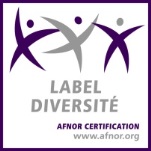 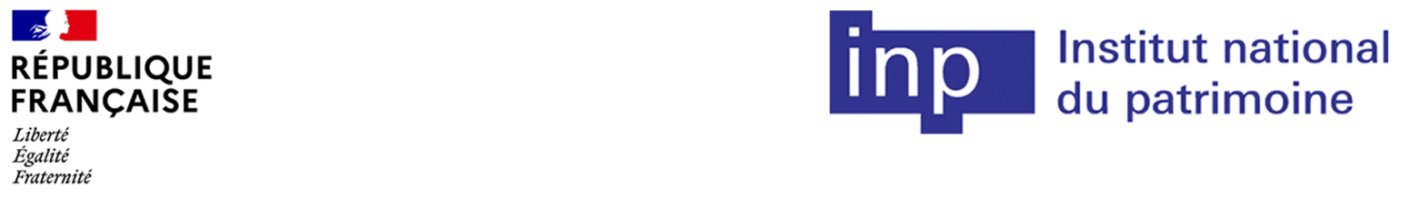 